Понедельник 20.04.2020Понедельник 20.04.2020ТемаКлассная работаДомашняя работаКонтроль1МатематикаКвадратный миллиметр и квадратный метр В тетради записать число, классная работа. Открыть учебник 2 часть, страница 89-90.
№ 261Прочитать задание.
Отвечая на вопросы, записывать:
1 кв. см = … кв. мм
1 кв. мм ∙…. = …. кв. мм = 1 кв. см
1 кв. дм = … кв. см
1 кв. см < 1 кв. дм в …. раз 
1 кв. см ∙ … = … кв. см = 1 кв. дм
1 кв. м = … кв. дм 
1 кв. м > 1 кв. дм в … раз
1 кв. дм ∙ … = … кв. дм = 1 кв. м
100 ∙ 100 ∙ 100 = …. 
Записать равенство: 
1000000 кв. мм = 1 кв. м, потому что 
1 кв. мм нужно увеличить в 1000000 раз, чтобы получить 1 кв. м№ 263 Прочитать задание.
Перечертить таблицу в тетрадь. 
Зная, что 1 кв. м = 1000000 кв. мм, можно дополнить до 1 кв. м действием вычитания. 
№ 266 Прочитать задание.
После сложения первого выражения, переводим в кв. м. 
Во втором выражении сначала переводим кв. м в кв. мм, а только потом выполняем вычитание столбиком. Учебник стр. 90 № 265Сдать и классную, и домашнюю работу 21.04.2020 (фото в личное сообщение в Viber, либо прислать на электронную почту alevar_ka@mail.ru2Русский языкОкончания прилагательных во множественном числе  в Д.п. и Т.п.Открыть тетрадь, записать число (Двадцатое апреля), классная работа. 
На следующей строке записать два новых словарных слова:
отец, металл. Подчеркнуть в них буквы, написание которых надо запомнить. Записать по одному словосочетанию с данными словами, подчеркивая в них буквы, написание которых надо запомнить. 
Например: ласковый отец, горячий металл. Придумать свои словосочетания!
Открыть учебник 3 часть на странице 143. 
Упражнение 163Прочитать задание.
Списать текст, вставляя пропущенные буквы. Над словами или в скобках указать, от чего зависит выбор букв. (Где-то он зависит от рода имени существительного, где-то от падежа имени существительного, а где-то от числа, то есть на словами указываем либо род, либо падеж, а также число).
Найдите формы одного и того же слова (у форм слова меняется только окончание!). 
Подчеркните родственное слово (Родственные слова - это слова, которые имеют один корень и близки по смыслу). Далее по заданию. 
Упражнение 164 Прочитать задание.
Списать текст, вставляя нужные буквы. При списывании все слова в скобках поставить в форму Т.п., пользуемся для проверки таблицей на стр. 134. Далее по заданию. Учебник стр. 144-145 упр. 165Сдать и классную, и домашнюю работу 21.04.2020  (фото в личное сообщение в Viber, либо прислать на электронную почту alevar_ka@mail.ru3Литературное чтениеЧерты сходства и отличия между героем сказки и героем рассказа. Николай Гарин-Михайловский «Детство Тёмы».Учебник страница 114 – 126 прочитать.Учебник стр. 126 ответить письменно на вопрос: похоже ли поведение Темы на поведение героя сказки и почему.Сдать ответы на вопросы  22.04.2020  до15:00 (фото в личное сообщение в Viber, либо прислать на электронную почту alevar_ka@mail.ru4ТехнологияОсновы работы за компьютеромЗнакомство с приёмами работы с  электронным CD, DVD диском.  Открыть учебник на стр. 74 Прочитать
https://infourok.ru/uchebnik-tehnologiya-tmragozina-klass-846149.html Ответить письменно на вопросы 4. 5, 6 на стр. 75 

Сдать 20.04.2020  до
15:00 (фото в личное сообщение в Viber, либо прислать на электронную почту alevar_ka@mail.ru5МузыкаВ концертном зале.Песенность, танцевальность, маршевостьПрослушать композиции
1.Фрагменты из «Симфонии № 3» («Героической») Л. Бетховена: 1 и 2 части.
Часть 1 https://www.youtube.com/watch?v=2hZqNcEaW1U
Часть 2
https://www.youtube.com/watch?v=pBvY_EfNznc2. Л. Бетховен «Сурок (русский текст Н. Райского).
https://www.youtube.com/watch?v=LrzY--k1P60Рисунок о своем настроении при прослушивании к любому из произведений Сдать 20.04.2020  Вторник 
21.04.2020Вторник 
21.04.2020ТемаКлассная работаДомашняя работаКонтроль1МатематикаПоупражняемся в использовании единиц площади В тетради записать число, классная работа. Открыть учебник 2 часть, страница 91-92.
№ 271 Прочитать задание.
Выполнить разностное сравнение, то есть узнать с помощью действия вычитания, на сколько одна единица площади больше или меньше другой. А застем сравнить с помощью знаков >, <, =.
№ 273 Прочитать задание. 
Составить краткую запись к задаче. 
Вычислить и записать ответ. 
№ 275 Прочитать задание.
Перечертить таблицу. Заполнить ее на основании измерений 1 и 2 прямоугольника. ТПО № 143, 144Сдать и классную, и домашнюю работу 22.04.2020 (фото в личное сообщение в Viber, либо прислать на электронную почту alevar_ka@mail.ru2Русский языкУпражнение в написании падежных окончаний имен прилагательных во множественном числе.Открыть тетрадь, записать число (Двадцать первое апреля), классная работа. 
Записать предложение со словарными словами с красной строки, вставляя пропущенные буквы. 
      Мой …тец куёт мета… .
Открыть учебник 3 часть на странице 145. 
Упражнение 166   Прочитать задание.
Слова-синонимы – слова различные по звучанию и написанию, но имеющие похожее значение.
Слова-омонимы - разные по значению, но одинаковые по звучанию и написанию слова (например: лук – овощ, лук – оружие). Слова-синонимы и слова-омонимы ищем в стихотворении!
ТПО № 88 Списать текст в тетрадь в клетку, выполнить задание к тексту. ТПО № 90Сдать и классную, и домашнюю работу 22.04.2020  до15:00 (фото в личное сообщение в Viber, либо прислать на электронную почту alevar_ka@mail.ru3Немецкий языкТема: Семейные фотографии из ГерманииСтр.24 читать слова, стр.21 №3 «Семейные фото Сабины» читать, переводитьСтр.24 выписать слова в словарь, перевести и выучить!!!Сдать ответы на вопросы  23.04.2020  до15:00 (фото в личное сообщение в Viber, либо прислать на электронную почту alevar_ka@mail.ru4Окружающий мирДыры рек и озерУчебник стр. 86-89. Прочитать. Учебник стр. 86-89 прочитать, письменно ответить на 1 вопрос на стр. 89.
Письменно ответить на следующий вопрос:
Какие крупные реки и озера есть в Ярославской области, запиши их. Сдать 24.04.2020  до
15:00 (фото в личное сообщение в Viber, либо прислать на электронную почту alevar_ka@mail.ru5ФизкультураПодвижные игры на основе футбола. https://multiurok.ru/blog/multiki-pro-sport.htmlВыполнить рисунок футболиста.Сдать 24.04.2020  Среда
22.04.2020Среда
22.04.2020ТемаКлассная работаДомашняя работаКонтроль1МатематикаВычисление площади прямоугольника В тетради записать число, классная работа. Открыть учебник 2 часть, страница 93-94.
№ 276 Прочитать задание.
Записать краткую запись к задаче:
Ширина поля – … км 
Длина поля - … км 
S - ? кв. км
Переписать из учебника нахождение площади поля: 
3 км ∙ 2 км = 6 кв. км, записать ответ. 
 То есть, чтобы найти площадь прямоугольника, нужно умножить длину на ширину. 
Самостоятельно найдите площадь бассейна со сторонами 3 м и 5 м. Запишите краткую запись, вычислите и запишите ответ.
№ 277 Прочитать задание. 
Записать формулу нахождения площади
S = a ∙b, где a – длинна, b – ширина. 
Вычислите площади прямоугольников по этой формуле под всеми буквами. 
Например: 
а) a = 7 см, b = 9 см
Решение:
S = 7 см ∙ 9 см = …. кв. см
Выполните также под остальными буквами. Учебник стр. 94 № 279. Сдать и классную, и домашнюю работу 23.04.2020 до 15:00 (фото в личное сообщение в Viber, либо прислать на электронную почту alevar_ka@mail.ru2Русский языкВторостепенные члены предложения. ОпределенияОткрыть тетрадь, записать число (Двадцать второе апреля), классная работа.
Открыть учебник 3 часть на странице 148.
Прочитать правило в рамке. Выучить его. 
Упражнение 168 Прочитать задание. 
Выделить основу, то есть найти главные члены предложения – подлежащее и сказуемое. 
Лицо и число местоимения 
Лицо            ед. ч.                мн. ч
1                    я                       мы
2                   ты                     вы 
3             он, она, оно           они
Определения подчеркиваются волнистой линией. 
Далее по заданию. 
Упражнение 170 стр. 149-150. Прочитать задание. Выполнить его. Учебник упр. 169.Сдать и классную, и домашнюю работу 23.04.2020  до15:00 (фото в личное сообщение в Viber, либо прислать на электронную почту alevar_ka@mail.ru3Литературное чтениеОбучение пересказу. Николай Гарин-Михайловский «Детство Тёмы».Учебник страница 114 – 126 прочитать.Учебник страница 114 – 126 прочитать. Кратко пересказать письменно (не более 25 предложений). Сдать ответы на вопросы  23.04.2020  до15:00 (фото в личное сообщение в Viber, либо прислать на электронную почту alevar_ka@mail.ru4ИЗОПеро жар-птицы. Просмотреть презентацию 
https://infourok.ru/prezentaciya-po-izo-na-temu-pero-zharptici-klass-3892900.html
Нарисовать перо жар-птицы (красками или карандашами)Сдать 22.04.2020  до
15:00 (фото в личное сообщение в Viber, либо прислать на электронную почту alevar_ka@mail.ruЧетверг
23.04.2020Четверг
23.04.2020ТемаКлассная работаДомашняя работаКонтроль1МатематикаПоупражняемся в вычислении площадей и повторим пройденное.Проверочная работа по теме: «Площадь фигур» Повторить формулу нахождения площади. 
В тетради записать число. Проверочная работа.
№  282 По заданию, используя формулу нахождения площади.
№ 283 По заданию, используя формулу нахождения площади.
№ 280 По заданию, используя формулу нахождения площади.Сдать работу 23.04.2020 до 15:00 (фото в личное сообщение в Viber, либо прислать на электронную почту alevar_ka@mail.ru2Русский языкРазвитие речи с элементами культуры речи. Письменное изложение.Открыть тетрадь, записать число (Двадцать третье апреля). Письменное изложение. 
Открыть учебник 2 часть на стр. 118-120. 
Упражнение 46. Прочитать задание. 
Прочитать текст. 
Ответить устно на вопросы к тексту. 
В тексте 4 абзаца, он делится на 4 части соответственно. Придумайте название для каждого абзаца и запишите это в виде плана.
План:
1. 
2.
3.
4. 
Прочитайте текст еще раз и попробуйте его пересказать устно по плану. Затем по плану напишите изложение (письменно перескажите текст).Сдать и классную, и домашнюю работу 23.04.2020  до15:00 (фото в личное сообщение в Viber, либо прислать на электронную почту alevar_ka@mail.ru3Литературное чтениеЗнакомство с произведением  Л. Пантелеев «Честное слово»Учебник стр. 127-135. ПрочитатьУчебник стр. 127-135. Прочитать. Письменно ответить на вопросы на стр. 135.Сдать ответы на вопросы  24.04.2020  до15:00 (фото в личное сообщение в Viber, либо прислать на электронную почту alevar_ka@mail.ru4Немецкий языкТема: А чьи это семейные фотографии?Стр.25 №1 вставить пропущенные слова в учебник, читать и переводить.Стр.29 выписать слова в словарь, перевести и выучить!!!Стр.26 №3 читать, переводить письменно.Сдать 28.04.2020  до
15:00 (фото в личное сообщение в Viber, либо прислать на электронную почту alevar_ka@mail.ru5Родная литература«Дедушка Чукоша». Произведения для детей К.И. Чуковского. Практическая работа № 6. Конкурс чтецов с элементами театрализации. Прочитать любое произведение К.И. Чуковского. Нарисовать рисунок к произведению. На листе написать, к какому произведению изображен рисунок.Сдать 30.04.2020  Пятница
24.04.2020Пятница
24.04.2020ТемаКлассная работаДомашняя работаКонтроль1Русский языкСлова с удвоенной буквой согласного. Открыть тетрадь, записать число (Двадцать четвёртое апреля), классная работа.
Открыть учебник на стр. 150 и прочитать до 151 стр. 
Упражнение 171. 
По заданию
Упражнение 172
Открыть обратный словарь. Стр. 164. Неодушевленные существительные отвечают на вопрос что? Записать эти существительные в форме Р.п. мн.ч., подчеркнуть орфограмму «беглый гласный», например:
(нет чего?) задачек, (нет чего?) пачек и так далее.
Затем посмотреть слова на –шка, из них выбрать одушевленные существительные (отвечают на вопрос кто?). Записать эти существительные в форме Р.п. мн.ч., подчеркнуть общую для этих слов орфограмму. 
Например: (нет кого?) букашек, (нет кого?) пташек и так далее. Сдать и классную, и домашнюю работу 24.04.2020 до 15:00 (фото в личное сообщение в Viber, либо прислать на электронную почту alevar_ka@mail.ru2Окружающий мирБезопасное поведение у водоемовУчебник стр. 90-93. Прочитать. Найти в словаре в конце учебника слово «буй», прочитать его значение. Учебник стр. 90-93 прочитать, ответить на 1, 2, 3, 4 вопросы письменно. Выучить правило в рамке. Сдать и классную, и домашнюю работу 28.04.2020  до15:00 (фото в личное сообщение в Viber, либо прислать на электронную почту alevar_ka@mail.ru3Литературное чтениеАнализ произведения, характеристика главного героя Л. Пантелеев «Честное слово»Учебник стр. 127-135. ПрочитатьНаписать, какими чертами настоящего героя обладает главный герой рассказа. Сдать ответы на вопросы  27.04.2020  до15:00 (фото в личное сообщение в Viber, либо прислать на электронную почту alevar_ka@mail.ru4ФизкультураПодвижные игры на основе футбола. https://tlum.ru/news/18-lucsih-multfilmov-pro-futbol/Составить 3 вопроса по выбранному мультику!Сдать 28.04.2020  до
15:00 (фото в личное сообщение в Viber, либо прислать на электронную почту alevar_ka@mail.ru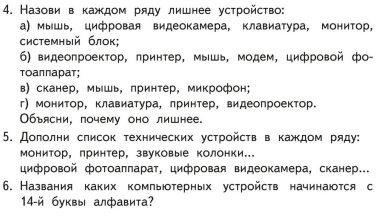 